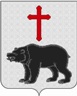 АДМИНИСТРАЦИЯ МУНИЦИПАЛЬНОГО ОБРАЗОВАНИЯСЕЛЬСКОЕ ПОСЕЛЕНИЕ «МЕДВЕДЕВО»РЖЕВСКОГО РАЙОНА ТВЕРСКОЙ ОБЛАСТИПОСТАНОВЛЕНИЕ13. 03. 2018 года   									№ 6Об  отмене постановления администрации муниципального образования сельское поселение«Медведево»  Ржевского района Тверской областиот 14.07.2015 года № 18-1 «Об утверждении Порядка оформленияплановых (рейдовых) заданий и результатовплановых (рейдовых) осмотров»В целях приведения  нормативных правовых актов в соответствие с действующим законодательством, Администрация сельского поселения «Медведево»ПОСТАНОВЛЯЕТ:1.Постановление  администрации  муниципального образования сельское поселение «Медведево» Ржевского района Тверской области   от 14.07.2015 года № 18-1  «Об утверждении порядка оформленияплановых (рейдовых) заданий и результатов плановых (рейдовых) осмотров» отменить.2.Настоящее постановление вступает в силу с момента подписания и подлежит обнародованию в установленном порядке и размещению на официальном сайте администрации сельского поселения «Медведево»www.Медведево.ржевский-район.рф в информационно-телекоммуникационной сети Интернет.3.Контроль за исполнением настоящего постановления оставляю за собой.Глава администрациисельского поселения «Медведево»                                             Д.А.Самарин